REPUBLIKA SLOVENIJA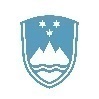 MINISTRSTVO ZA OKOLJE, PODNEBJE IN ENERGIJOINŠPEKTORAT REPUBLIKE SLOVENIJE ZA OKOLJE IN ENERGIJOINŠPEKCIJA ZA OKOLJEOBMOČNA ENOTA CELJEKidričeva ulica 24/b, 3000 Celje			T: 03 425 27 11			E: oe-ce.irsoe@gov.si			www.gov.siŠtevilka: 06182-2854/2023-3 Datum: 14.11.2023Datoteka: MlekarnaCeleia23IEDporočiloPOROČILO O REDNEM INŠPEKCIJSKEM PREGLEDU NAPRAVE, KI LAHKO POVZROČI ONESNAŽEVANJE OKOLJA VEČJEGA OBSEGAZavezanec: Mlekarna Celeia, d.o.o.Naprava / lokacija: Arja vas 92, 3301 PetrovčeDatum pregleda: 9.11.2023Okoljevarstveno dovoljenje (OVD) št.: 35407-57/2006-15 z dne 24.02.2009, spremembe št. 35406-48/2012-6 z dne 22.11.2013, št. 35604-120/2017-6 z dne 19.6.20219Usklajenost z OVD:              DA              NE (navedi): Pri zavezancu Mlekarna Celeia, d.o.o. je bil opravljen inšpekcijski pregled v zvezi z vplivi na okolje 2023. Pregledana so bila naslednja področja: odpadne vode, hrup, ravnanje z odpadki, odpadna embalaža, PRO, emisije snovi v zrak, ozonu škodljive snovi in skladiščenje nevarnih snovi.V sklopu pregledanega je bilo ugotovljeno, da je zavezanec v letu 2022 povzročal čezmerno obremenjevanje okolja s parametri usedljive snovi,  težkohlapne lipofilne snovi in pH delež izven območja MDK. Zavezanec je v letu 2023 nadgradil industrijsko ČN za čiščenje odpadnjih vod, do sedaj izvedene meritve v okviru obratovalnega monitoringa v letu 2023 niso izkazale čezmernega obremenjevanja. V zvezi z ravnanjem z odpadki, emisijami snovi v zrak in skladiščenjem nevarnih snovi je bilo ugotovljeno več manjših nepravilnosti (neoznačenost naprave za skladiščenje OEEO, kurjenje lesenih odpadkov, vpis v evidenco proizvajalcev SUP, nepopolna evidenca o skladiščenju nevarnih tekočin …), za katerih odpravo je bilo na pregledu izrečeno opozorilo. Za odpravo nepravilnosti zaradi čezmernega obremenjevanja okolja z odvajanjem odpadnih vod bo zavezancu izdana ureditvena odločba.Zaključki / naslednje aktivnosti:Naslednji redni inšpekcijski pregled bo opravljen v skladu z delovnim načrtom inšpektorata, izredni po potrebi, kontrolni inšpekcijski pregled pa po preteku roka iz odločbe in po preteku roka iz opozorila.